Утверждено: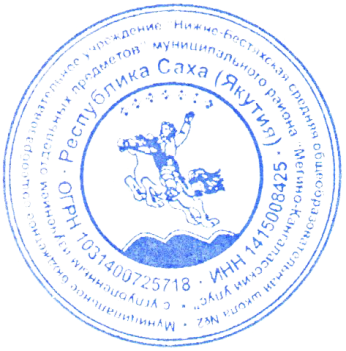 Директор МБОУ «Нижне-Бестяхская СОШ №2 с УИОП»_______________________/Колмакова О.В.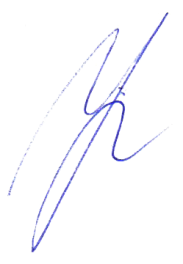 «___»  марта 2020Годовой календарный график МБОУ «Нижне-Бестяхская средняя общеобразовательная школа №2 с углубленным изучением отдельных предметов» Основное общее образование1. Календарные периоды учебного года1.1.Дата начала учебного года: 1 сентября 2021 г.1.2. Дата окончания учебного года (5–8-е классы)31 мая 2022 г.;1.3. Дата окончания учебного года (9-е классы)25 мая 2022 г.1.4. Продолжительность учебного года:– 5–8-е классы – 35 недели;– 9-е классы – 35 недели без учета государственной итоговой аттестации (ГИА).2. Периодыобразовательной деятельности2.1. Продолжительность учебных занятий по четвертям в учебных неделях и рабочих днях 5–8-е классы9-е классы* Сроки проведения ГИА обучающихся устанавливает Федеральная служба по надзору в сфере образования и науки (Рособрнадзор). В календарном учебном графике период определен примерно.
2.2. Продолжительность каникул, праздничных и выходных дней5–8-е классы9-е классы*Для обучающихся 9-х классов учебный год завершается в соответствии с расписанием ГИА. В календарном учебном графике период определен примерно.
3. Режим работы образовательной организации
4. Распределение образовательной недельной нагрузки5. Расписание звонков в первую смену в корпусе №1Расписание звонков во вторую смену в корпусе №16. Организация промежуточной аттестацииc 18 октября 2021 г. по 29 октября 2021 г.;c 16 декабря 2021 г. по 29 декабря 2021 г.;c 4 марта 2022 г. по 17 марта 2022 г.;c 25 апреля 2022 г. по 6 мая 2022 г.;Школа открыта для доступа в течение 6 дней в неделю с понедельника по субботу, выходным днем является воскресенье.В праздничные дни (установленные законодательством РФ) образовательное учреждение не работает.В каникулярные дни общий режим работы школы регламентируется приказом директора по ОУ, в котором устанавливается особый график работы.Учебный периодДатаДатаПродолжительностьПродолжительностьУчебный периодНачало Окончание Количество учебных недельКоличество рабочих дней I четверть01.09.202131.10.2021952II четверть08.11.202130.12.2021846III четверть13.01.202220.03.20221055IV четверть31.03.202231.05.2022950Итого в учебном годуИтого в учебном годуИтого в учебном году35203Учебный периодДатаДатаПродолжительностьПродолжительностьУчебный периодНачало Окончание Количество учебных недель Количество рабочих дней I четверть01.09.202131.10.2021952II четверть08.11.202130.12.2021846III четверть13.01.202220.03.20221055IV четверть31.03.202225.05.2022845ГИА*25.05.202201.07.2022632Итого в учебном году без учета ГИАИтого в учебном году без учета ГИАИтого в учебном году без учета ГИА35166Итого в учебном году с учетом ГИАИтого в учебном году с учетом ГИАИтого в учебном году с учетом ГИА41230Каникулярный периодДатаДатаПродолжительность каникул, праздничных и выходных дней в календарных дняхКаникулярный периодНачало Окончание Продолжительность каникул, праздничных и выходных дней в календарных дняхОсенниеканикулы01.11.202107.11.20217Зимниеканикулы31.12.202112.01.202213Весенниеканикулы21.03.202230.03.202210Летниеканикулы01.06.202231.08.202292Праздничные дниПраздничные дниПраздничные дни3Выходные дниВыходные дниВыходные дни37ИтогоИтогоИтого162Каникулярный периодДатаДатаПродолжительность каникул, праздничных и выходных дней 
в календарных дняхКаникулярный периодНачало Окончание*Продолжительность каникул, праздничных и выходных дней 
в календарных дняхОсенниеканикулы01.11.202107.11.20217Зимниеканикулы31.12.202112.01.202213Весенниеканикулы21.03.202230.03.202210Летниеканикулы01.07.202231.08.202262Праздничные дниПраздничные дниПраздничные дни3Выходные дниВыходные дниВыходные дни41Итого с учетом ГИАИтого с учетом ГИАИтого с учетом ГИА135Период учебной деятельности5–9-е классыУчебная неделя (дней)6Урок (минут)40Перерыв (минут)10-20Периодичность промежуточной аттестацииПочетвертямОбразовательная деятельностьНедельная нагрузка в академических часахНедельная нагрузка в академических часахНедельная нагрузка в академических часахНедельная нагрузка в академических часахНедельная нагрузка в академических часахОбразовательная деятельность5-е классы6-е классы7-е классы8-е классы9-е классыУрочная3233353636Урок для 9 классовдля 5 классов 18.00 – 8.30. 8.30-9.0028.40- 9.10. 9.10-9.4039.20- 9.509.50-10.20410.00. – 10.3010.30-11.00510.40- 11.1011.20-11.50611.20-11.5012.00-12.30712.10-12.4012.40-13.10Урок для  6  классовдля 7, 8 классов 113.30-14.0014.00-14.30214.10-14.4014.40- 15.10314.50-15.2015.20-15.50415.30-16.0016.00-16.30516.10-16.4016.40-17.10617.00-17.3017.20-17.50Класс ПредметФорма 5 классы Русский языкИтоговая контрольная работа 5 классы Родной язык Итоговая контрольная работа5 классы Математика Итоговая контрольная работа5 классы Индивидуальный проект Защита проекта 5 классы Техника чтения Чтение 6 «а» классРусский языкИтоговая контрольная работа 6 «а» классМатематикаИтоговая контрольная работа6 «а» классИнформатика Тестирование 6 «б» классРусский языкИтоговая контрольная работа 6 «б» классРодной язык Итоговая контрольная работа6 «б» классМатематика Итоговая контрольная работа7 «а» классРусский языкИтоговая контрольная работа 7 «а» классМатематикаИтоговая контрольная работа7 «а» классТехнология Творческий проект7 «б» классРусский языкИтоговая контрольная работа 7 «б» классРодной язык Итоговая контрольная работа7 «б» классМатематика Итоговая контрольная работа8  «а» классРусский языкИтоговая контрольная работа 8  «а» классМатематикаИтоговая контрольная работа8  «а» классИнформатика Тестирование 8  «а» классТехнология Творческий проект8  «а» классПо остальным предметамЗачетная форма8  «б» классРусский языкИтоговая контрольная работа 8  «б» классРодной язык Итоговая контрольная работа8  «б» классМатематика Итоговая контрольная работа8  «б» классПо остальным предметамЗачетная форма